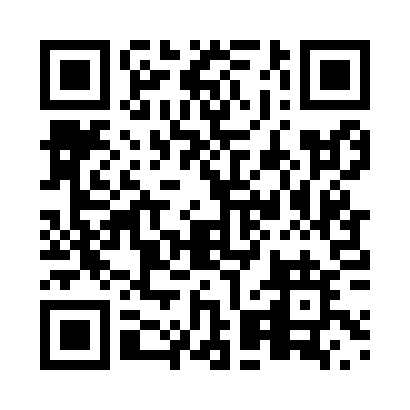 Prayer times for Graham Hill, Nova Scotia, CanadaWed 1 May 2024 - Fri 31 May 2024High Latitude Method: Angle Based RulePrayer Calculation Method: Islamic Society of North AmericaAsar Calculation Method: HanafiPrayer times provided by https://www.salahtimes.comDateDayFajrSunriseDhuhrAsrMaghribIsha1Wed4:256:001:096:108:199:542Thu4:235:581:096:108:209:563Fri4:215:571:096:118:219:584Sat4:195:551:096:128:2310:005Sun4:175:541:096:138:2410:016Mon4:155:531:096:138:2510:037Tue4:135:511:086:148:2610:058Wed4:115:501:086:158:2810:079Thu4:095:491:086:168:2910:0910Fri4:075:471:086:168:3010:1011Sat4:055:461:086:178:3110:1212Sun4:045:451:086:188:3210:1413Mon4:025:441:086:188:3310:1614Tue4:005:431:086:198:3510:1715Wed3:585:411:086:208:3610:1916Thu3:575:401:086:208:3710:2117Fri3:555:391:086:218:3810:2318Sat3:535:381:086:228:3910:2419Sun3:525:371:086:228:4010:2620Mon3:505:361:096:238:4110:2821Tue3:495:351:096:248:4210:3022Wed3:475:341:096:248:4410:3123Thu3:465:331:096:258:4510:3324Fri3:445:331:096:268:4610:3425Sat3:435:321:096:268:4710:3626Sun3:415:311:096:278:4810:3827Mon3:405:301:096:278:4910:3928Tue3:395:301:096:288:4910:4129Wed3:385:291:096:288:5010:4230Thu3:365:281:106:298:5110:4331Fri3:355:281:106:308:5210:45